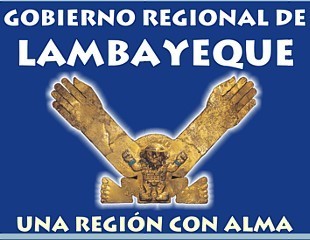 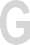 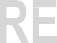 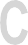 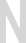 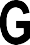 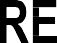 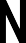 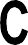 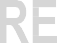 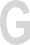 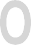 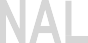 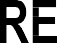 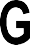 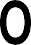 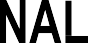 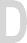 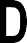 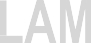 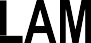 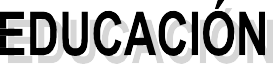 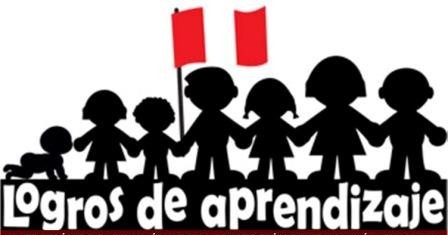 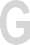 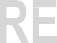 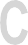 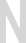 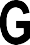 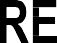 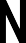 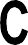 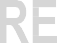 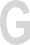 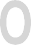 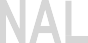 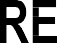 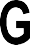 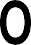 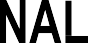 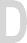 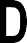 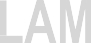 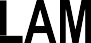 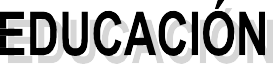 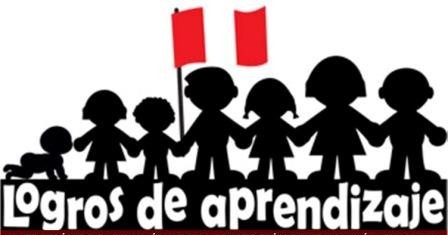 Operaciones con sumas y restas Progresiones aritméticas Representación de números Descomposición de números Problemas sobre perímetro Problemas con distractores Problemas con doble y triple Problemas con dos operaciones Problemas con cartel de precios Problemas con gráfico de barras Problemas con monedas y billetes Problemas con imágenes y precios Problemas de comparación de datos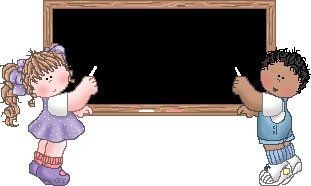 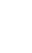 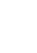 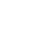 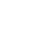 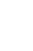 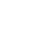 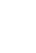 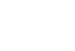 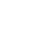 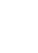 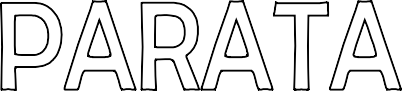 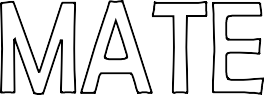 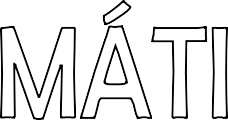 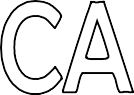 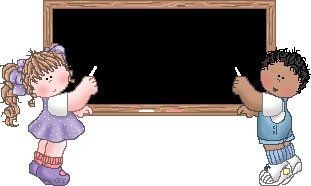 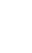 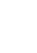 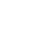 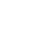 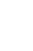 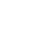 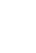 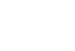 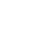 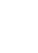 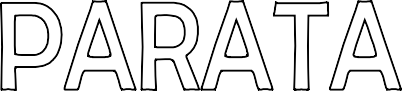 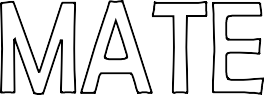 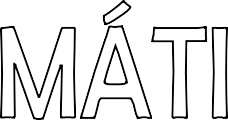 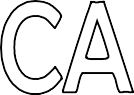 Problemas con cuadro de doble entrada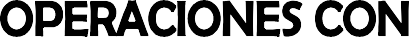 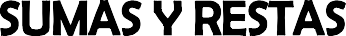 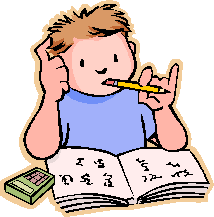 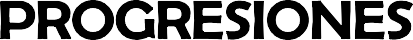 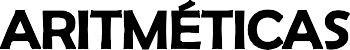 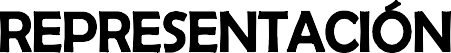 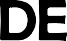 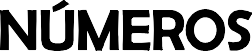 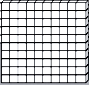 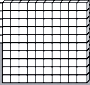 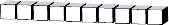 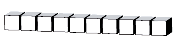 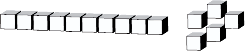 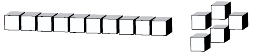 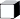 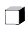 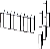 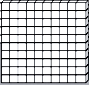 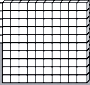 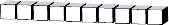 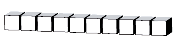 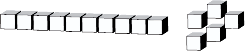 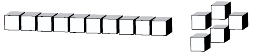 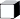 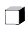 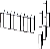 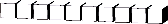 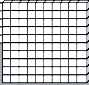 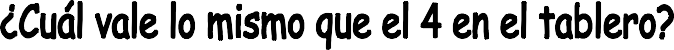 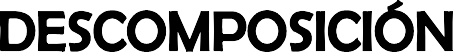 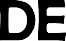 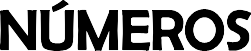 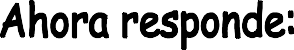 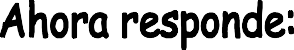 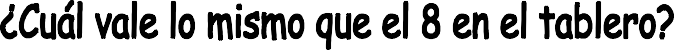 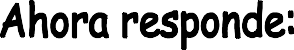 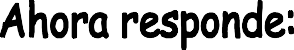 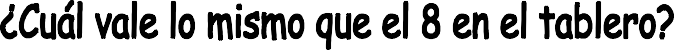 d ee n a sn i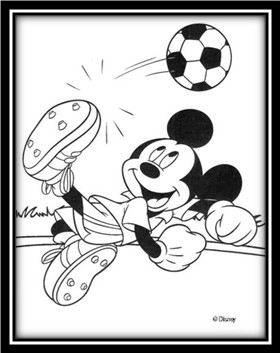 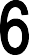 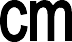 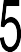 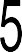 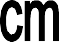 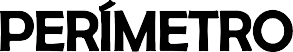 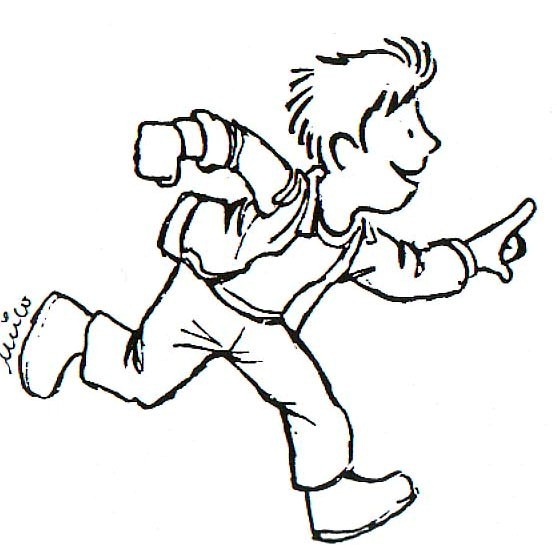 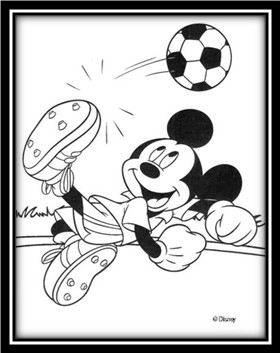 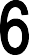 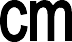 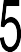 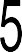    	 d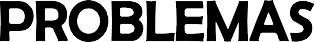 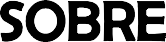 aResuelve  problemas  aritméticos     en  los  que  sde  establece  una relación entre cantidades parciales de un total;e presentados en diversos tipos de texto, como dibujos, avisos, listass, etc.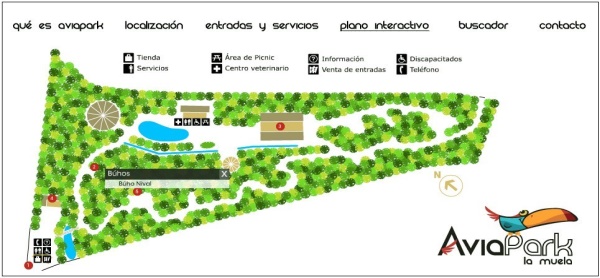 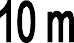 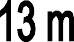 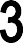 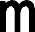 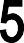 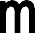 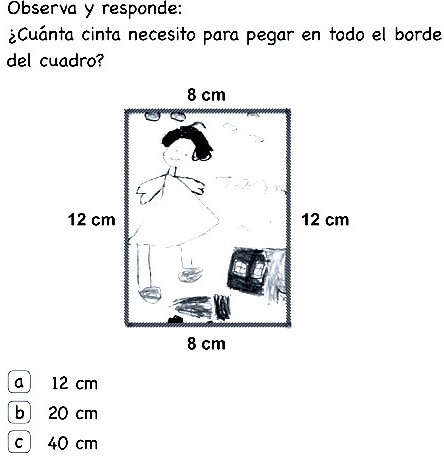 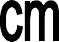 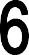 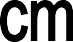 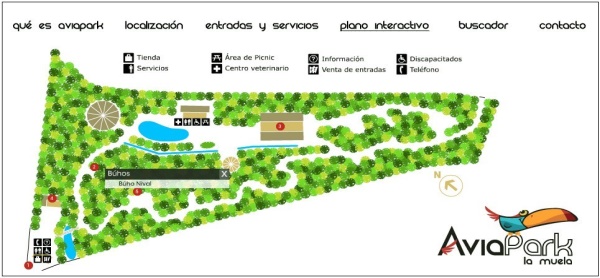 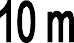 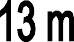 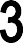 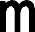 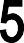 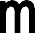 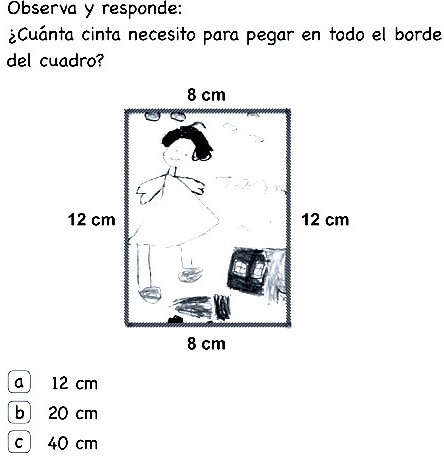 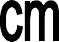 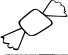 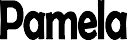 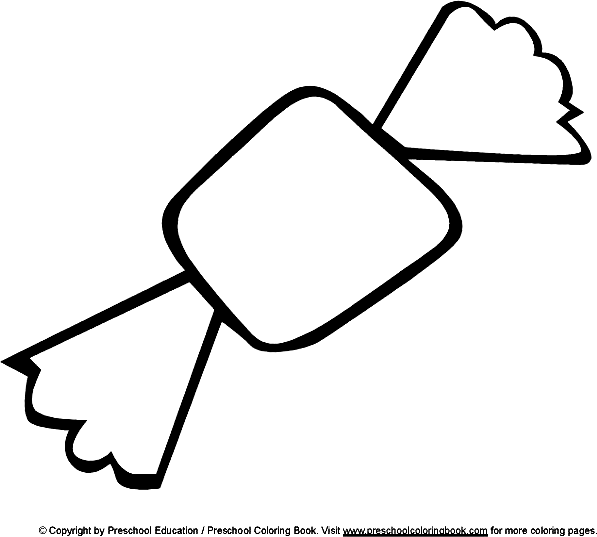 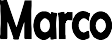 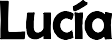 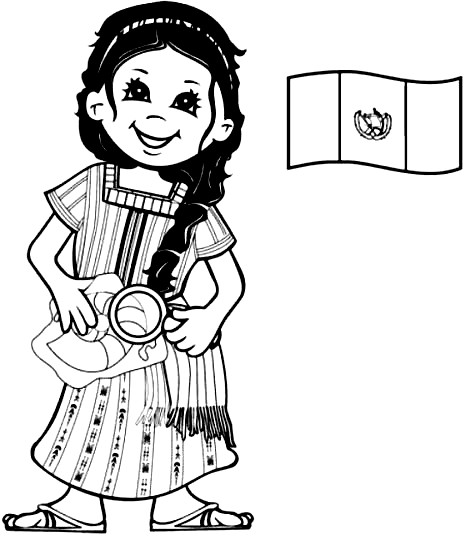 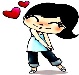 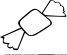 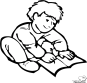 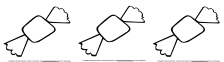 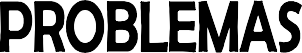 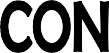 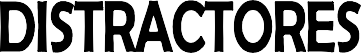 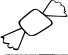 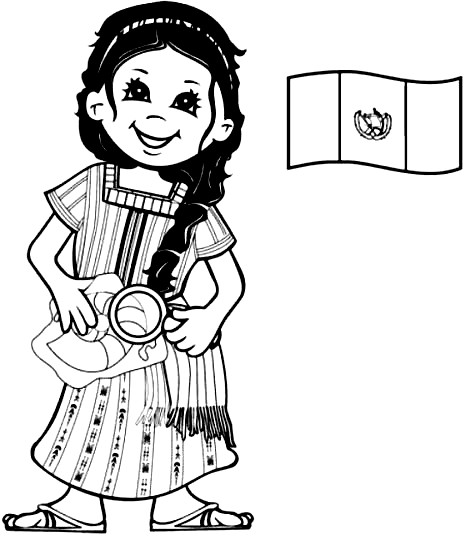 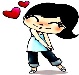 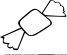 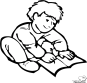 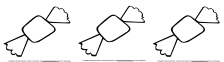 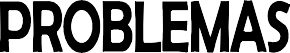 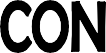 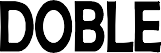 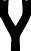 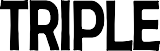 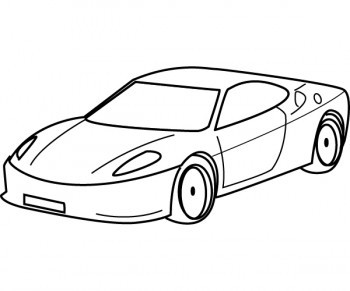 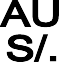 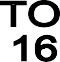 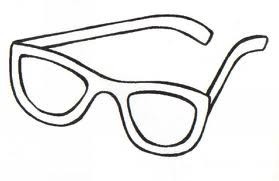 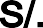 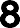 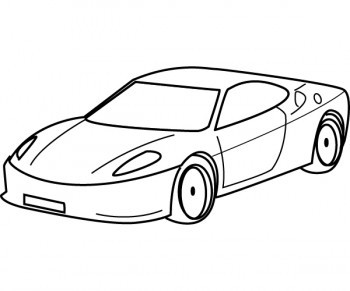 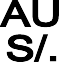 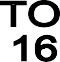 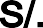 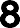 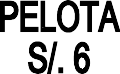 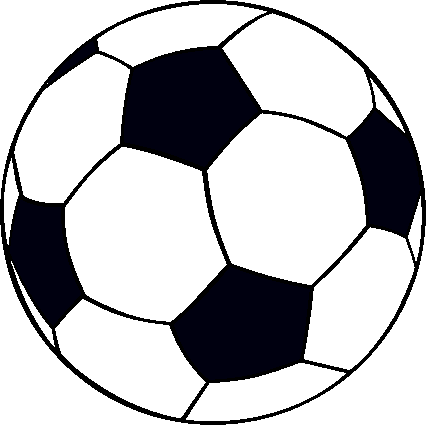 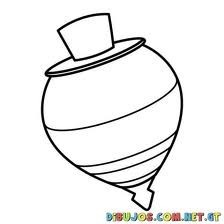 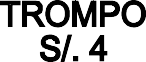 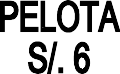 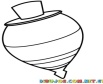 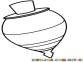 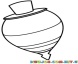 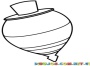 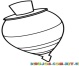 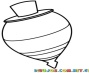 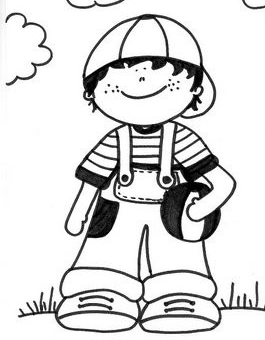 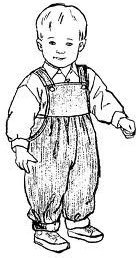 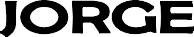 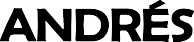 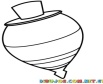 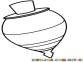 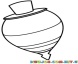 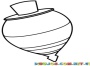 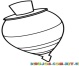 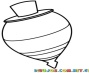 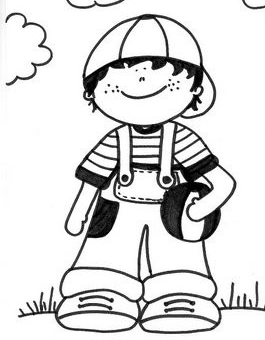 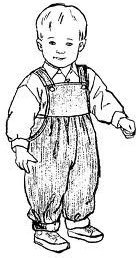 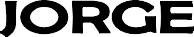 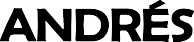 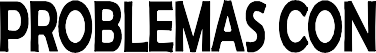 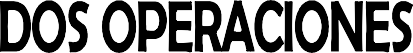 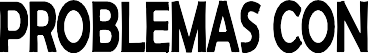 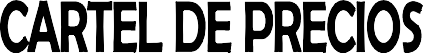 Observa el gráfico de barras y responde: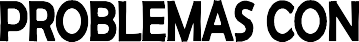 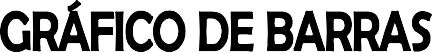 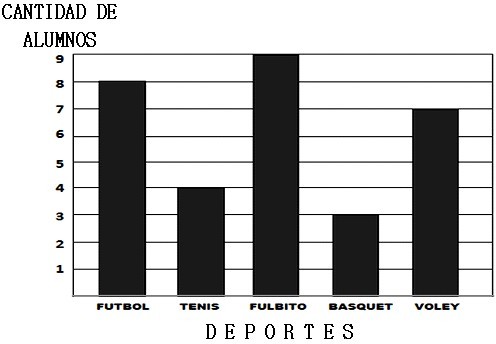 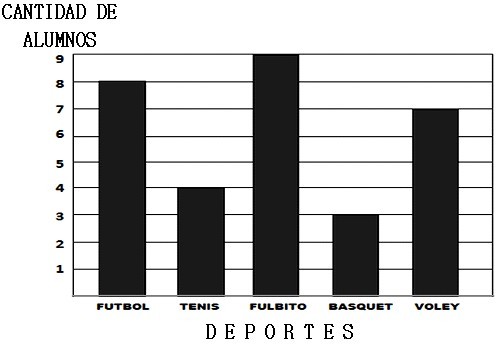 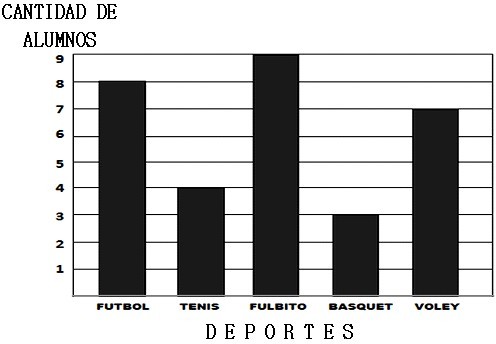 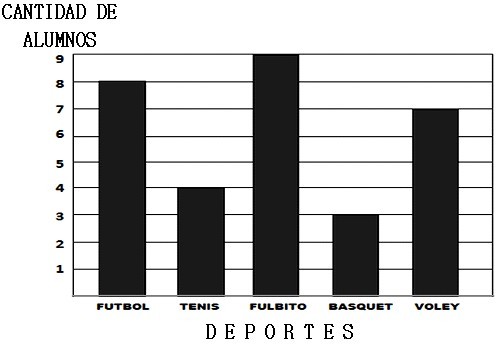 ¿Cuántos alumnos prefieren fútbol y fulbito juntos?9 alumnos17 alumnos8 alumnos¿Cuántos alumnos más prefieren fulbito que básquet?9 alumnos3 alumnos6 alumnos¿Cuántos alumnos más prefieren voley que básquet?4 alumnos7 alumnos9 alumnos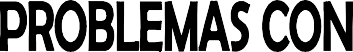 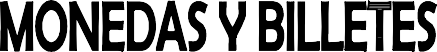 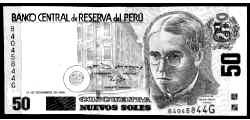 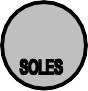 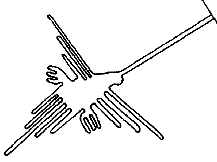 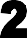 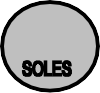 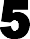 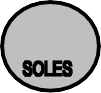 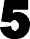 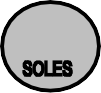 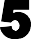 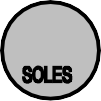 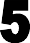 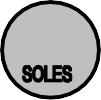 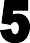 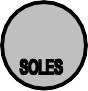 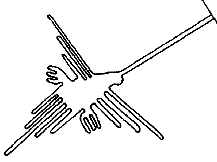 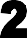 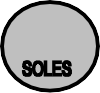 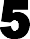 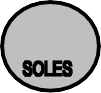 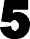 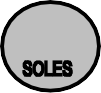 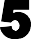 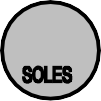 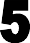 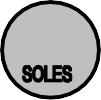 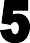 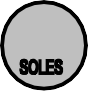 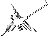 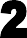 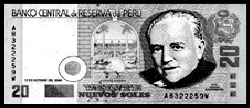 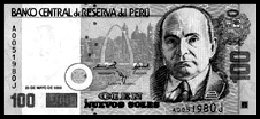 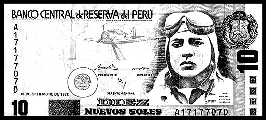 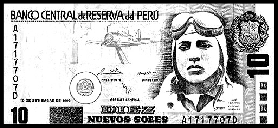 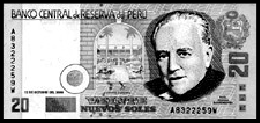 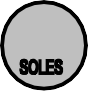 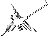 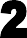 Observa la imagen y responde: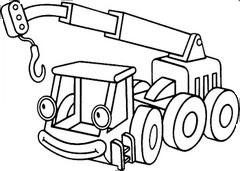 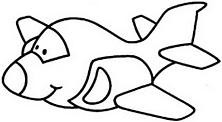 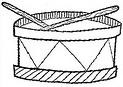 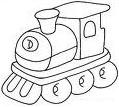 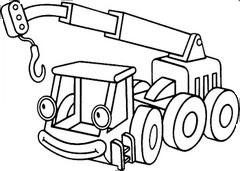 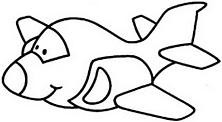 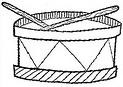 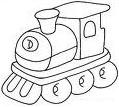 1) Carlos tiene 13 soles y quiere comprar el juguete más barato. ¿Cuántos soles le faltan para poder comprarlo?15 soles9 soles19 soles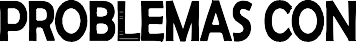 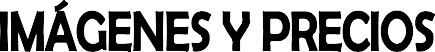 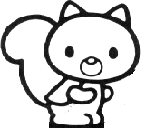 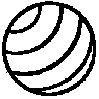 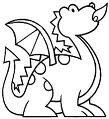 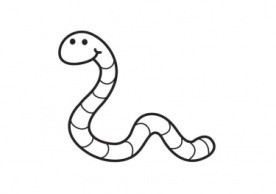 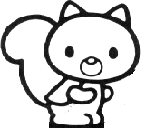 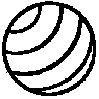 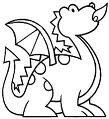 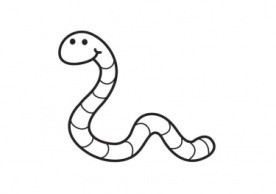 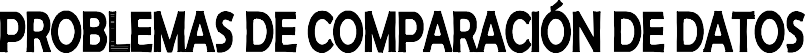 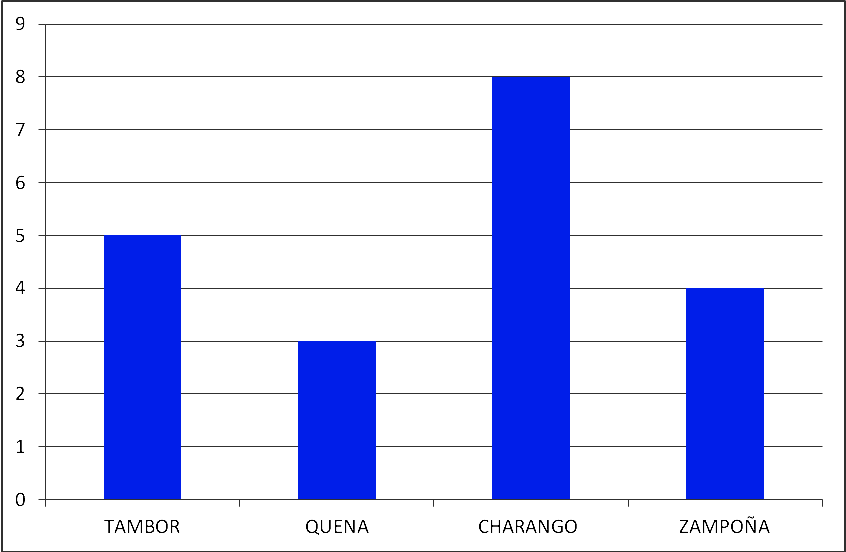 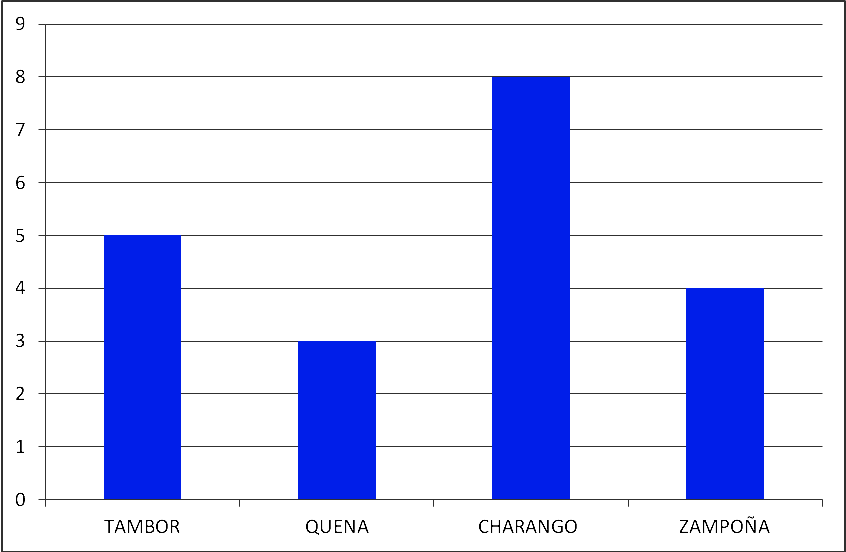 Observa la tabla y responde: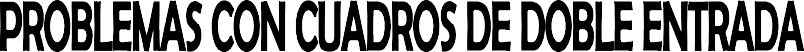 ¿Cuántos niños y niñas tienen laEDADESNºDE NIÑOS Y NIÑAS816menor edad y cuántos tienen la mayor edad?5 y 1616 y 314 y 3Observa la tabla y responde:MESESGASTO	DE	ENERGIAFE SOLESMAYO60 SOLESJUNIO40 SO¿Cuánta energía más se gastó en 0agosto que en febrero?40 soles180 soles100 soles31; 39; 47; 55;  	2455586345484349; 47; 45; 43;  	28;424140312932Observa el gráfico y responde: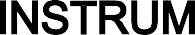 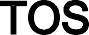 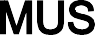 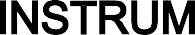 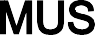 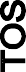 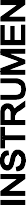 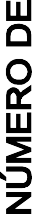 TAMBOR	QUENA	GUITARRA	TROMPETA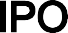 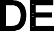 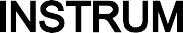 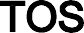 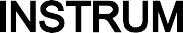 Observa el gráfico y responde:TAMBOR	QUENA	GUITARRA	TROMPETAObserva el gráfico y responde:TAMBOR	QUENA	GUITARRA	TROMPETAObserva el gráfico y responde:TAMBOR	QUENA	GUITARRA	TROMPETAObserva el gráfico y responde:TAMBOR	QUENA	GUITARRA	TROMPETAObserva el gráfico y responde:TAMBOR	QUENA	GUITARRA	TROMPETA1)¿Cuántas guitarras más que trompetas hay?2)¿Cuál es la diferencia entre quenas y tambores?4 guitarras.2 guitarras.c.12 guitarras.8 tambores.2 tambores.5 tambores.